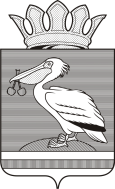    АДМИНИСТРАЦИЯ  СЛАДКОВСКОГО  МУНИЦИПАЛЬНОГО  РАЙОНА  ТЮМЕНСКОЙ ОБЛАСТИОТДЕЛ ОБРАЗОВАНИЯПРИКАЗ30.03.2015     	                          	       	        	                                        № 24Об утверждении Положения о порядкекомплектования, приема, зачисления детей в    образовательные учреждения, реализующие  программу дошкольного образования        В соответствии с Федеральным законом Российской Федерации от 29.12.2012 № 273-ФЗ «Об образовании в Российской Федерации», Порядком  приема на обучение по образовательным программам дошкольного образования, утвержденным  приказом  Минобрнауки России от 08.04.2014г. № 293., Постановлением  администрации Сладковского  муниципального района от 12.09.2014 № 891 «Об утверждении административного регламента муниципальной услуги «Прием заявлений, постановка на учет и зачисление детей в образовательные организации, реализующие основные образовательные программы дошкольного образования (детские сады)», приказом отдела образования от 28.05.2014  № 33А «Об утверждении Порядка работы в  автоматизированной информационной  системе  «Электронный детский сад Сладковского муниципального района»,  ПРИКАЗЫВАЮ:Утвердить Положение о порядке комплектования, приема, зачисления детей в муниципальные образовательные учреждения Сладковского муниципального района,  реализующие  программу дошкольного образования,  согласно приложению. Методисту отдела образования по вопросам дошкольного образования  довести настоящий приказ до сведения руководителей образовательных учреждений.3.  Контроль за исполнением  настоящего приказа оставляю за собой.Начальник отдела образования                                                  М.А. МальцеваПриложение  к приказу    отдела образования   от 30.03.2015 № 24Положение о порядке комплектования, приема, зачисления детейв    муниципальные   образовательные  организации Сладковского  района,   реализующие   программу  дошкольного образованияОбщие положения1.1. Настоящее Положение регламентирует порядок комплектования, приема, зачисления в  муниципальные  образовательные  учреждения  Сладковского района, реализующие  программу дошкольного образования (далее - Учреждения).  1.2.  Настоящее Положение   разработано  в целях:- определения  порядка ведения персонифицированного  учета детей, нуждающихся в устройстве в Учреждения; - определения правил приема граждан Российской Федерации в   Учреждения.1.3. Данное Положение разработано в соответствии с Федеральным законом Российской Федерации от 29.12.2012 № 273-ФЗ «Об образовании в Российской Федерации», Порядком  приема на обучение по образовательным программам дошкольного образования, утвержденным  приказом  Минобрнауки России от 08.04.2014  № 293., Постановлением  администрации Сладковского  муниципального района от 12.09.2014  № 891 «Об утверждении административного регламента  муниципальной услуги «Прием заявлений, постановка на учет и зачисление детей в образовательные учреждения, реализующие основную общеобразовательную программу дошкольного образования (детские сады),   приказом отдела образования от 28.05.2014 № 33А «Об утверждении Порядка работы в  автоматизированной информационной  системе  «Электронный детский сад Сладковского муниципального района».1.4. Настоящее Положение распространяется на:- муниципальные  автономные  дошкольные   образовательные  учреждения;-структурные подразделения муниципальных автономных    общеобразовательных    учреждений;- муниципальные  автономные  общеобразовательные  учреждения  общеобразовательных  школ с дошкольными  отделениями, реализующими образовательные программы дошкольного образования;-группы кратковременного пребывания в муниципальных  автономных  общеобразовательных  учреждениях.2. Порядок учета граждан в Учреждении 2.1. Руководитель Учреждения  осуществляет учет и регистрацию детей для приема в Учреждение  самостоятельно. 2.2.  Учет граждан, нуждающихся в услугах дошкольного образования, ведется в Автоматизированной информационной системе  «Электронный детский сад Тюменской области»   и «Журнале приема заявлений о приеме в образовательное  учреждение» по форме,  установленной Административным регламентом предоставления муниципальной услуги «Прием заявлений, постановка на учет и зачисление детей в образовательные учреждения, реализующие основную общеобразовательную программу дошкольного образования (детские сады), утвержденным постановлением администрации Сладковского муниципального района от 12.09.2014  № 891 (приложение 6 к регламенту). Листы «журнала» нумеруются, прошиваются и скрепляются печатью Учреждения.2.3. Для регистрации ребенка в «Журнале приема заявлений о приеме в образовательное учреждение» родитель (законный представитель) должен предоставить в Учреждение  заявление о постановке ребенка на учет   по форме, установленной Административным регламентом предоставления муниципальной услуги «Прием заявлений, постановка на учет и зачисление детей в образовательные учреждения, реализующие основную общеобразовательную программу дошкольного образования (детские сады), утвержденным постановлением администрации Сладковского муниципального района от 12.09.2014  № 891 (приложение 3 к регламенту).2.4. После регистрации заявления о постановке ребенка на учет   руководитель Учреждения  либо ответственное должностное лицо выдает родителю (законному представителю) расписку в получении документов по форме, установленной Административным регламентом предоставления муниципальной услуги «Прием заявлений, постановка на учет и зачисление детей в образовательные учреждения, реализующие основную общеобразовательную программу дошкольного образования (детские сады), утвержденным постановлением администрации Сладковского муниципального района от 12.09.2014  № 891 (приложение 9 к регламенту).2.5. При регистрации ребенка в «Журнале приема заявлений о приеме в образовательное учреждение» руководитель Учреждения обязан:- ознакомить родителя (законного представителя) с порядком комплектования, а также правом на внеочередное, первоочередное зачисление в Учреждение, правом на оказание содействия в устройстве детей (при наличии);- вручить родителям (законным представителям) уведомление  о регистрации заявки на получение места в Учреждении  по форме, установленной Административным регламентом предоставления муниципальной услуги «Прием заявлений, постановка на учет и зачисление детей в образовательные учреждения, реализующие основную общеобразовательную программу дошкольного образования (детские сады), утвержденным постановлением администрации Сладковского муниципального района от 12.09.2014 г. № 891 (приложение 7 к регламенту).2.6. Факт получения родителем (законным представителем) уведомления и ознакомления с Порядком подтверждается его подписью в «Журнале приема заявлений о приеме в образовательное учреждение». 2.7. Родители (законные представители) ребенка вправе знакомиться с «Журналом  приема заявлений о приеме в образовательное учреждение».2.8. Учреждение обязано ознакомить родителей (законных представителей) со своим уставом, лицензией на осуществление образовательной деятельности, с образовательными программами и другими документами, регламентирующими организацию и осуществление образовательной деятельности, права и обязанности воспитанников. 2.9.  Дети, родители (законные представители) которых не представили необходимые для приема документы в соответствии с пунктом 3.12. настоящего Положения, остаются на учете детей, нуждающихся в предоставлении места в Учреждении. Место в учреждение  ребенку предоставляется при освобождении мест в соответствующей возрастной группе в течение года.3. Порядок комплектования  Учреждений.3.1. Комплектование  осуществляется Учреждением самостоятельно.3.2.  Массовое комплектование Учреждений   на очередной учебный год осуществляется в соответствии с утверждённым количеством групп и свободных мест в них на очередной учебный год с 1 июня по 31 августа текущего года по мере выпуска детей, поступающих в первый класс общеобразовательных учреждений. Текущее комплектование проводится в течение года на освободившиеся места, которые предоставляются в первую очередь льготным категориям граждан, пользующихся правом внеочередного и первоочередного приема в Учреждение.3.4. Количество мест в Учреждении, представленных для льготной категории детей, не должно превышать количества мест, предоставленных для детей не льготной категории.3.5. Комплектование Учреждения осуществляется комиссией по комплектованию, которая в Учреждении  составляет и утверждает списки детей  на текущий учебный год согласно данным  в автоматизированной информационной системе «Электронный детский сад Тюменской области», а также  «Журнала  приема  заявлений  о приеме в образовательное  учреждение»  с учетом льготных категорий граждан, указанных в приложении 1 настоящего Положения. Внутри одной льготной категории заявления  о постановке  ребенка на учет выстраивается по дате подачи заявления.3.7. Детям, которым в течение текущего года исполняется три года, в случае непредоставления мест в Учреждении по месту жительства в период комплектования в соответствии с регистрацией в «Журнале приема заявлений о приеме в образовательное учреждение»  предоставление мест осуществляется в других вариативных формах.3.8. Порядок комплектования Учреждений в части,  не урегулированной  в части настоящим Положением, осуществляется в соответствии с Административным регламентом предоставления муниципальной услуги «Прием заявлений, постановка на учет и зачисление детей в образовательные учреждения, реализующие основную общеобразовательную программу дошкольного образования (детские сады), утвержденным постановлением администрации Сладковского муниципального района от 12.09.2014 г. № 891.Порядок приема в Учреждение4.1. Правила приема в конкретное Учреждение устанавливается в части, не урегулированной законодательством об образовании, Учреждением самостоятельно, в соответствии с Положением Учреждения  о порядке приема на обучение по образовательным программам дошкольного образования.4.2. Правила приема в Учреждение  должны обеспечивать прием в Учреждение всех граждан, имеющих право на получение дошкольного образования, с учетом проживания на закрепленной территории.4.3. Прием граждан на обучение по образовательным программам дошкольного образования в филиале (и или) структурном подразделении Учреждения осуществляется в соответствии с правилами приема на обучение в Учреждении.4.4. Учреждение размещает распорядительный акт администрации Сладковского муниципального района о закреплении территорий  за Учреждениями  не позднее 1 апреля текущего года.4.5. В приеме в Учреждение может быть отказано только по причине отсутствия в ней свободных мест, за исключением случаев, предусмотренных статьей 88 Федерального закона от 29 декабря 2012 г. № 273-ФЗ «Об образовании в Российской Федерации». В случае отсутствия мест в Учреждении родители (законные представители) ребенка для решения вопроса о его устройстве в другое  Учреждение  обращаются непосредственно в отдел образования  администрации Сладковского  муниципального района.4.6. Прием иностранных граждан и лиц без гражданства, в том числе соотечественников за рубежом, в  Учреждение за счет бюджетных ассигнований областного бюджета и местного бюджета осуществляется в соответствии с международными договорами Российской Федерации, Федеральным законом от 29 декабря 2012  N 273-ФЗ «Об образовании в Российской Федерации»  и настоящим Положением.4.7. Организация обязана ознакомить родителей (законных представителей) со своим уставом, лицензией на осуществление образовательной деятельности, с образовательными программами, Перечнем территорий    Сладковского муниципального района, закрепленных за Учреждениями,  и другими документами, регламентирующими организацию и осуществление образовательной деятельности, права и обязанности воспитанников.4.8. Копии указанных документов, информация о сроках приема документов, устав, лицензия на осуществление образовательной деятельности, образовательная программа, и другие документы, регламентирующие организацию и осуществление образовательной деятельности, права и обязанности воспитанников размещаются на информационном стенде Учреждения  и на официальном сайте Учреждения  в сети Интернет. 4.9. Прием в Учреждение  осуществляется в течение всего календарного года при наличии свободных мест. Доукомплектование групп детьми производится по мере высвобождения мест в учреждении   в течение учебного года. 4.10. Прием в Учреждение осуществляется по личному заявлению родителя (законного представителя) ребенка по форме, установленной Административным регламентом предоставления муниципальной услуги «Прием заявлений, постановка на учет и зачисление детей в образовательные учреждения, реализующие основную общеобразовательную программу дошкольного образования (детские сады), утвержденным постановлением администрации Сладковского муниципального района от 12.09.2014  № 891 (приложение 5)  при предъявлении оригинала документа, удостоверяющего личность родителя (законного представителя) либо оригинала документа, удостоверяющего личность иностранного гражданина и лица без гражданства в Российской Федерации в соответствии со статьей 10 Федерального закона от 25 июля 2002  N 115-ФЗ «О правовом положении иностранных граждан в Российской Федерации».4.11. Заявление родителей (законных представителей) ребенка о зачислении в Учреждение  фиксируется в «Журнале приема заявлений о зачислении в образовательное учреждение»  по форме, установленной Административным регламентом предоставления муниципальной услуги «Прием заявлений, постановка на учет и зачисление детей в образовательные учреждения, реализующие основную общеобразовательную программу дошкольного образования (детские сады), утвержденным постановлением администрации Сладковского муниципального района от 12.09.2014  № 891 (приложение 8 к регламенту ).4.12. Учреждение может осуществлять прием указанного заявления в форме электронного документа с использованием автоматизированной информационной системы «Электронный детский сад Сладковского муниципального района».В заявлении родителями (законными представителями) ребенка указываются следующие сведения:а) фамилия, имя, отчество (последнее - при наличии) ребенка;б) дата и место рождения ребенка;в) фамилия, имя, отчество (последнее - при наличии) родителей (законных представителей) ребенка;г) адрес места жительства ребенка, его родителей (законных представителей);д) контактные телефоны родителей (законных представителей) ребенка.4.13. Примерная форма заявления размещается в Учреждении  на информационном стенде и на официальном сайте Учреждения  в сети Интернет.4.14. Прием детей, впервые поступающих в Учреждение, осуществляется на основании медицинского заключения.4.15. Для приема   в  Учреждение:а) родители (законные представители) детей, проживающих на закрепленной территории, для зачисления ребенка в Учреждение  дополнительно предъявляют оригинал свидетельства о рождении ребенка или документ, подтверждающий родство заявителя (или законность представления прав ребенка), свидетельство о регистрации ребенка по месту жительства или по месту пребывания на закрепленной территории или документ, содержащий сведения о регистрации ребенка по месту жительства или по месту пребывания, данные о принадлежности к льготной категории согласно приложению 1  к настоящему Положению;б) родители (законные представители) детей, не проживающих на закрепленной территории, дополнительно предъявляют свидетельство о рождении ребенка.4.16. Родители (законные представители) детей, являющихся иностранными гражданами или лицами без гражданства, дополнительно предъявляют документ, подтверждающий родство заявителя (или законность представления прав ребенка), и документ, подтверждающий право заявителя на пребывание в Российской Федерации.4.17. Иностранные граждане и лица без гражданства все документы представляют на русском языке или вместе с заверенным в установленном порядке переводом на русский язык. Копии предъявляемых при приеме документов хранятся в Учреждении  в период  обучения ребенка.4.18. Требование представления иных документов для приема детей в Учреждение  в части, не урегулированной законодательством об образовании, не допускается.4.19. Факт ознакомления родителей (законных представителей) ребенка, в том числе через информационные системы общего пользования, с лицензией на осуществление образовательной деятельности, уставом образовательной организации,  фиксируется в заявлении о зачислении ребенка в Организацию  и заверяется личной подписью родителей (законных представителей) ребенка по форме,  установленной Административным регламентом предоставления муниципальной услуги «Прием заявлений, постановка на учет и зачисление детей в образовательные учреждения, реализующие основную общеобразовательную программу дошкольного образования (детские сады),  утвержденным постановлением администрации Сладковского муниципального района от 12.09.2014  № 891 (приложение 5 к регламенту). 4.20 Подписью родителей (законных представителей) ребенка фиксируется также согласие на обработку их персональных данных и персональных данных ребенка в порядке, установленном законодательством Российской Федерации  по форме,  установленной Административным регламентом предоставления муниципальной услуги «Прием заявлений, постановка на учет и зачисление детей в образовательные учреждения, реализующие основную общеобразовательную программу дошкольного образования (детские сады),  утвержденным постановлением администрации Сладковского муниципального района от 12.09.2014  № 891 (приложение 4 к регламенту).4.21. Родители (законные представители) ребенка могут направить заявление о постановке ребенка на учет  в образовательную организацию почтовым сообщением с уведомлением о вручении, посредством официального сайта образовательной организации автоматизированной информационной системы «Электронный детский сад Сладковского  муниципального района». 4.22. Оригинал паспорта или иного документа, удостоверяющего личность родителей (законных представителей), и другие документы в соответствии с пунктом 4.15. настоящего Положения предъявляются руководителю Учреждения  или уполномоченному им должностному лицу в сроки, определяемые Учреждением, до начала посещения ребенком Учреждения.4.23. После приема документов, указанных в пункте 4.15. настоящего Положения, Учреждение заключает договор об образовании по образовательным программам дошкольного образования (далее - договор)  с родителями (законными представителями) ребенка.4.24. Руководитель у4чреждения издает распорядительный акт о зачислении ребенка в Учреждение  (далее - распорядительный акт) в течение трех рабочих дней после заключения договора. Распорядительный акт  в  трехдневный срок после издания размещается на информационном стенде Учреждения  и на официальном сайте Учреждения в сети Интернет. После издания распорядительного акта ребенок снимается с учета детей, нуждающихся в предоставлении места в Учреждении, в порядке предоставления государственной и муниципальной услуги. 4.25. Список воспитанников Учреждения  на текущий учебный год утверждается приказом руководителя  не позднее 31 августа текущего года. 4.26.  На каждого ребенка, зачисленного в Учреждение, заводится личное дело, в котором хранятся все сданные документы.        4.27. Возраст, с которого принимаются дети в Учреждение, определяется Уставом  Учреждения  с учетом имеющихся в Учреждении  условий.        4.28. Количество детей в группах общеразвивающей направленности  определяется,  исходя из норм СанПиН.4.29. В Учреждении  ведется «Журнал  учета движения детей» (далее «Журнал…») согласно  приложению  2 настоящего Положения.  «Журнал…» предназначен  для регистрации сведений о детях, посещающих Учреждение, и родителях (законных представителях), а также для контроля  за  движением контингента детей в Организации.4.30. Ежегодно по состоянию на 1 сентября руководитель учреждения  обязан подвести итоги за прошедший учебный год и зафиксировать их в «Журнале…»:  ниже жирного красного  подчеркивания  от края до края страницы указать письменно, сколько детей принято в Учреждение, сколько детей выбыло  в школу, по другим причинам, с указанием  места выбытия. 4.31. Листы в «Журнале…» должны быть пронумерованы, сброшюрованы и скреплены подписью руководителя  и печатью Учреждения.4.32. Исправление сведений, содержащихся во всех формах документов по зачислению детей в Учреждение, допустимо исключительно путем зачеркивания неверных сведений тонкой линией  с указанием даты исправления и подписи лица, внесшего исправление.4.33.	Контроль соблюдения  Учреждением  порядка приема и отчисления
воспитанников осуществляет отдел образования администрации
Сладковского  муниципального района.5. Порядок и особенности приема в Учреждение детей-инвалидов и детей с ограниченными возможностями здоровья5.1. При приеме в Учреждение дети-инвалиды  и дети с ограниченными возможностями здоровья имеют право на внеочередное получение места в Учреждении.5.2. При приеме детей  с ограниченными возможностями здоровья, детей - инвалидов в Учреждение  любого вида Учреждение  обязано  обеспечить необходимые условия для организации коррекционной работы.5.3. Дети с ограниченными возможностями здоровья принимаются на обучение по адаптированным  образовательным  программам  дошкольного образования только с согласия родителей (законных представителей) и на основании рекомендаций психолого-медико-педагогической комиссии.6. Порядок отчисления детей из Организации6.1.	Образовательные отношения прекращаются в связи с отчислением
воспитанника из Учреждения:в связи с получением образования (завершением обучения);досрочно по основаниям, установленным пунктом 5.2 настоящего Положения.6.2.	Образовательные отношения могут быть прекращены досрочно в
следующих случаях:1)	по инициативе родителей (законных представителей) воспитанника, в
том числе в случае перевода воспитанника для продолжения освоения
образовательной программы в другое Учреждение, осуществляющую
образовательную деятельность;2)	по обстоятельствам, не зависящим от воли родителей (законных
представителей) воспитанника и Учреждения, в том числе в случае ликвидации Учреждения.6.3.	Отчисление воспитанника из Учреждения  оформляется приказом
руководителя с соответствующей отметкой в АИС «Электронный детский сад
Тюменской области» и журнале регистрации.6.4.	Отчисление детей с ограниченными возможностями здоровья, детей - инвалидов осуществляется на основании заключения психолого-медико- педагогической комиссии или в соответствии с пунктом 5.17. Порядок регулирования спорных вопросовСпорные вопросы, возникающие между родителями (законными представителями) детей и администрацией Учреждения, регулируются отделом образования  администрации Сладковского  муниципального района.Приложение 1  к приказу    отдела образования   от 30.03.2015 № 24Льготные категории граждан, имеющие право на внеочередное, первоочередное  или преимущественное зачисление в дошкольное образовательное учреждение Приложение 2  к приказу    отдела образования от 30.03.2015 № 24ЖУРНАЛ УЧЕТА ДВИЖЕНИЯ ДЕТЕЙ В ДОШКОЛЬНОМ ОБРАЗОВАТЕЛЬНОМ УЧРЕЖДЕНИИИСколько прибыло детей 		_____________Сколько убыло детей			_____________Сколько детей выпустилось в школу	  _____________№ п/пНаименование льготной категорииДокументы, подтверждающиеправо на внеочередное,первоочередное илипреимущественноезачисление вобразовательноеучреждениеОснованиеВнеочередное право приема в образовательное учреждение  имеют:Внеочередное право приема в образовательное учреждение  имеют:Внеочередное право приема в образовательное учреждение  имеют:Внеочередное право приема в образовательное учреждение  имеют:Дети граждан, подвергшихся воздействию  радиации вследствие  катастрофы на Чернобыльской АЭС; Примечание: Категории; граждан, подвергшихсявоздействию радиациивследствие чернобыльской; катастрофы, дети которыхимеют внеочередное право приема в дошкольные образовательные  учреждения: 1) лица, получившие или  перенесшие лучевую болезнь и другие  заболевания, связанныес радиационным  воздействием вследствие; чернобыльской катастрофы или с работами; по ликвидации последствий катастрофы  на Чернобыльской АЭС; 2) лица, признанныеинвалидами вследствиечернобыльской  катастрофы;  3) лица, имеющие; удостоверение участника  ликвидации последствий: катастрофы на Чернобыльской АЭС;4) граждане,эвакуированные (в томчисле выехавшиедобровольно) в 1986 году: из зоны отчуждения илипереселенные (переселяемые), в том числе выехавшие добровольно, из зоны отселения в 1986 году и в последующие годы, включая детей, в том числе детей,которые в момент эвакуации находились в состояниивнутриутробного развития; 5) семьи, потерявшие кормильца из числа граждан, погибших в результате катастрофы на Чернобыльской АЭС, умерших вследствие лучевой болезни и других заболеваний, возникших в связи с чернобыльской катастрофой, а также семьи умерших инвалидов вследствие чернобыльской катастрофыУдостоверение инвалида или участника ликвидации последствий катастрофы на Чернобыльской АЭС; Свидетельство о смерти одного из родителей, являвшегося кормильцем, из числа граждан, погибших в результате катастрофы на Чернобыльской АЭС, умерших вследствие лучевой болезни и других заболеваний, возникших в связи с чернобыльской катастрофой, а также умерших инвалидов вследствие чернобыльской катастрофы; Справка об эвакуации из зоны отчуждения или о переселении из зоны отселенияЗакон  РФ от  15.05.1991  № 1244-1 «О социальной защите граждан,подвергшихся воздействию     радиации вследствие    катастрофы на Чернобыльской АЭС»2.Дети граждан из подразделений особого; риска, а также членов  семей, потерявших  кормильца из числа этих   гражданУдостоверение, выдаваемое Центральной комиссией Министерства обороны Российской Федерации по подтверждению непосредственного участия граждан в действиях подразделений особого рискаПостановление Верховного СоветаРоссийской Федерации от27.12.1991 №2123-1 «О распространении действия Закона РСФСР «О социальной защите граждан, подвергшихся воздействию радиации вследствие катастрофы на Чернобыльской АЭС» на граждан из подразделений особого риска»3.Дети прокуроровПримечание: К прокурорам относятся: Генеральный прокурор Российской федерации, его советники, старшие помощники и помощники по особым поручениям, заместители Генерального прокурора Российской Федерации, их помощники по особым поручениям, заместители, старшие помощники Главного военного прокурора, все нижестоящие прокуроры, их заместители, помощники прокуроров, старшие прокуроры и  прокурорыуправлений и отделов, действующие в пределахсвоей компетенцииСправка с места работыФедеральный   закон   от17.01.1992 №2202-1 «О прокуратуре Российской Федерации»4.Дети судей Справка с места работыЗакон   РФ   от 26.06.1992№3132-1        «О статусесудей         в РоссийскойФедерации»5.Дети сотрудниковСледственного комитета Российской ФедерацииПримечание:К сотрудникамСледственного комитетаотносятся: руководители следственных органовСледственного комитета, следователи, а также другие должностные лица Следственного комитета, имеющие специальные или воинские звания либо замещающие должности, по которым предусмотрено присвоение специальных или воинских званийСправка с места работыФедеральный         законот 28.12.2010 №403-Ф3«О Следственномкомитете        РоссийскойФедерации»Первоочередное право приема в образовательное учреждение имеют:Первоочередное право приема в образовательное учреждение имеют:Первоочередное право приема в образовательное учреждение имеют:Первоочередное право приема в образовательное учреждение имеют:1.Дети из многодетных семейУдостоверение многодетной семьи или свидетельства о рождении троих и более детей в семьеУказ     Президента     РФ от 05.05.1992 №431 «О мерах   по социальной поддержке    многодетных семей»2.Дети-инвалиды и дети, один из родителей которых является инвалидомСправка бюро медико-социальной экспертизы об установлении инвалидностиУказ     Президента     РФ от 02.10.1992 № 1157 «О дополнительных мерах     государственной поддержки инвалидов»3.Дети военнослужащих, проходящих военную службу по контракту или по призывуПримечание:К военнослужащимотносятся:— офицеры, прапорщики и мичманы, курсанты военных образовательных учреждений профессионального образования, сержантыи старшины, солдаты и матросы, проходящие военную службу по контракту;— сержанты, старшины, солдаты и матросы, проходящие военную службу по призыву, курсанты военных образовательных учреждений профессионального образования до заключения с ними контрактао прохождении военной службыСправка из воинской части или из военного комиссариата по месту жительства семьиФедеральный         закон от 27.05.1998 № 76-ФЗ  «О статусе военнослужащих»4.Дети сотрудников полиции   Справка с места работыФедеральный законот 07.02.2011 №3-Ф3  «О полиции»5.Дети сотрудника полиции погибшего (умершего) вследствие увечья или иного поврежденияздоровья,  полученных в связи с выполнением  служебныхобязанностейСправка из органов социальной защитыФедеральныйФедеральный закон от 07.02.2011 № 3-ФЗ «О полиции»6.Дети сотрудника полиции, умершего вследствие заболевания, полученного в период прохождения службы в полицииСправка из органов социальной защитыФедеральный законот 07.02.2011 № 3-ФЗ «О полиции»7.Дети гражданинаРоссийской Федерации, уволенного со службы в полиции вследствие увечья или иногоповреждения здоровья, полученных в связи с выполнением служебныхобязанностейи исключившихвозможность дальнейшегопрохождения службыСправка из органов социальной защитыФедеральный законот 07.02.2011 № 3-ФЗ «О полиции»8.Дети гражданинаРоссийской Федерации умершего в течение одного года после увольнениясо службы в полициивследствие увечья илииного поврежденияздоровья, полученныхв связи с выполнениемслужебныхобязанностей, либовследствие заболевания,полученного в периодпрохождения службыв полиции, исключившихвозможность дальнейшегопрохождения службыв полицииСправка из органов социальной защитыФедеральный законот 07.02.2011 № 3-ФЗ «О полиции»9. Дети, находящиеся(находившиеся)на иждивении сотрудникаполиции, гражданинаРоссийской Федерации,указанных в п. 4-8Справка с места работы или из органов социальнойзащитыФедеральный законот 07.02.2011 № 3-ФЗ «О полиции»10.Дети сотрудников органоввнутренних дел,не являющихсясотрудниками полицииСправка с места работыФедеральный законот 07.02.2011 № 3-ФЗ «О полиции»11.Дети сотрудника, имеющегоспециальное звание ипроходящего службу вучреждениях и органахуголовно-исполнительнойсистемы, федеральнойпротивопожарной службеГосударственнойпротивопожарной службы,органах по контролю заоборотом наркотическихсредств и психотропныхвеществ и таможенныхорганах РоссийскойФедерацииФедеральный   закон   от30.12.2012 № 283-ФЗ «Осоциальных      гарантиях сотрудникам    некоторых  федеральных      органовисполнительной власти и внесении   изменений   в отдельныезаконодательные     актыРоссийской Федерации»12.Дети сотрудника, имевшего  специальное звание и проходившего службу в учреждениях и органах уголовно-исполнительной  системы, федеральной противопожарной службе Государственной противопожарной службы,  органах по контролю за оборотом наркотических средств и психотропных веществ и таможенных органах Российской  Федерации, погибшего (умершего) вследствие увечья или иного повреждения здоровья, полученных в связи с выполнением служебных  обязанностейСправка с места службы и/или из органов социальной защитыФедеральный закон от 30.12.2012 № 283-ФЗ «О социальных гарантиях сотрудникам некоторых федеральных органов исполнительной власти и внесении изменений в отдельныезаконодательные акты Российской Федерации»13.Дети сотрудника, имевшего специальное звание и проходившего службу в учреждениях и органах уголовно-исполнительной системы, федеральной противопожарной службе Государственной противопожарной службы, органах по контролю за оборотом наркотических средств и психотропных веществ и таможенных органах Российской 1 Федерации, умершего вследствие заболевания,  полученного в период прохождения службы в учреждениях и органахСправка с места службы и/или из органов социальной защитыФедеральный закон от 30.12.2012 № 283-ФЗ «О социальных гарантиях сотрудникам некоторых федеральных органов исполнительной власти и внесении изменений в отдельныезаконодательные акты Российской Федерации»14.Дети гражданинаРоссийской Федерации, имевшего специальное звание и проходившего службу в учреждениях и органах уголовно-исполнительной системы, ; федеральной противопожарной службе Государственной противопожарной службы, органах по контролю заоборотом наркотическихсредств и психотропныхвеществ и таможенныхорганах РоссийскойФедерации, уволенного со службы в учреждениях иорганах вследствие увечья и или иного поврежденияздоровья, полученных  всвязи с выполнениемслужебных обязанностей и исключивших возможностьдальнейшего прохождения службы в учреждениях иорганах.Справка с места службы и/или из органов социальной защитыФедеральный закон от 30.12.2012 № 283-ФЗ «О социальных гарантиях сотрудникам некоторых федеральных органов исполнительной власти и внесении изменений в отдельныезаконодательные акты Российской Федерации»15.Дети гражданинаРоссийской Федерации, имевшего специальное звание и проходившегослужбу в учреждениях и органах уголовно- исполнительной системы, федеральной противопожарной службеГосударственнойпротивопожарной службы,  органах по контролю за оборотом наркотических средств и психотропных веществ и таможенных органах Российской Федерации, умершего в течение одного года после увольнения со службы вучреждениях и органах вследствие увечья и или иного повреждения здоровья, полученных в связи с выполнением служебных обязанностей,либо вследствиезаболевания, полученного в период прохождения службы в учреждениях иорганах, исключившихвозможность дальнейшегопрохождения службы в учреждениях и органахСправка с места службы и/или из органов социальной защитыФедеральный закон от 30.12.2012 № 283-ФЗ «О социальных гарантиях сотрудникам некоторых федеральных органов исполнительной власти и внесении изменений в отдельныезаконодательные акты Российской Федерации»16.Дети, находящиеся (находившиеся) наиждивении сотрудников,граждан Российской Федерации, указанных в пунктах 11-15Справка с места службы и/или из органов социальной защитыФедеральный закон от 30.12.2012 № 283-ФЗ «О социальных гарантиях сотрудникам некоторых федеральных органов исполнительной власти и внесении изменений в отдельныезаконодательные акты Российской Федерации»Преимущественное право приема в образовательное учреждение имеют:Преимущественное право приема в образовательное учреждение имеют:Преимущественное право приема в образовательное учреждение имеют:Преимущественное право приема в образовательное учреждение имеют:1.Дети в возрасте от 3 до 7 летСвидетельство о рождении ребенкаУказ Президента от 07.05.2012 № 599 «О мерах по реализации государственной политики в области образования и науки»2.Дети, родные братья и  сестры которых уже посещают дошкольные группы даннойОбразовательной организации, за исключением случаев несоответствия профиля организации состоянию здоровья поступающего в него ребенкаСвидетельства о рождении детей и справка из учреждения о том, что один из детей является его воспитанникомПредложение Департамента образования и науки Тюменской областиN/п 
Ф.И.О. ребенкаДата рождения  ребенкаАдрес проживания и телефонФ.И.О. материМесто работы, должность, контактный  телефонФ.И.О. отцаМесто работы, должность, контактный  телефонДата и № уведомления Дата и номер приказа о зачислении ребенка в образовательную организациюДата и номер приказа об отчислении ребенка из образовательной организацииПричина выбытия